HACIENDA PÚBLICADIRECCIÓN DE CATASTROJEFATURA DE TIANGUISJEFATURA DE TIANGUIS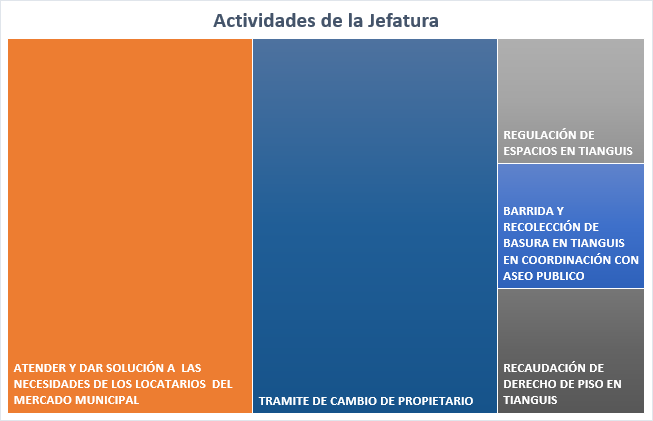 JEFATURA DE MERCADOSActividades de mantenimientoLimpieza de espacios públicos Vigilancia permanente en las instalaciones del mercado municipalReparación de luminarias Pintura de jardineras para dar una mejor imagen al mercadoReparación de techo de mercadoDIRECCIÓN DE INSPECCIÓN Y VIGILANCIALa dirección de Inspección y Vigilancia realizó los siguientes operativos:Regulación de cuentas predialFiestas patronalesAtención a parques industrialesLlanterasQuema de pirotecnia y fogatasVistas a establecimiento para vigilar la correcta aplicación del reglamento y su regulación.DIRECCIÓN DE APREMIOSLograr un crecimiento económico municipal sostenible mediante la correcta aplicación del presupuestoCrear estrategias, líneas de acción, planes y programas que ayuden al correcto funcionamiento de las direcciones y jefaturas a su cargoAumentar la recaudación mediante la eficacia de los trámites que brinda la dirección de catastroRealizar registro de información en  SRFTProgramación y aplicación de la ley de ingresosElaboración del presupuesto de egresosRecaudación del impuesto predialPago de la deuda públicaElaboración de cuenta públicaHacienda MunicipalTotal de cuentas Cuantas pagadasRecaudación total Recaudación mensual del Impuesto predial91,35632,71836%Aumento en la recaudación mediante la eficiencia de los trámites.Actualización de cuentas de la base de datos de Catastro y Valuación de Gabinete. Registro de avalúos y dictámenes en el sistema. Dirección de CatastroTotal Historial Catastral354Dictamen Catastral374Avalúo ordinario2,620Avalúo Urgente63Evalúo con Valor Referido46Apertura de Cuentas Nuevas938Manifestación de Construcción 89Traslado Sector10Actualización de Valores5,070Rectificaciones501Transmisiones Patrimoniales 3,509Trámites Varios 354Actividades de la Jefatura ObservacionesAtender y dar solución a  las necesidades de los comerciantes de tianguis  100 atenciones a comerciantesRegulación de espacios en tianguis 100% de espacios reguladosBarrida y recolección de basura en tianguis en coordinación con aseo publico100% de espacios de tianguis limpiosTrámite de cambio de propietario12Recaudación de derecho de piso en tianguis12 tianguis Actividad de la Jefatura de MercadosTotalAtender y dar solución a  las necesidades de los locatarios  del mercado municipal53Autorización de puestos semifijos 20Contribuir y dar seguimiento a los desperfectos y problemáticas que aquejan al inmueble100%Dotar de los servicios básicos a los locatarios del mercado100%Mantenimiento a sanitarios en mercado municipal5Mantenimiento a sanitarios en plaza Benito Juárez 2ActividadesTotalInfracciones884Apercibimientos536Orden De Visita454Reportes163Visitas de Inspección 2,852ApremiosTotalNotificaciones de infracciones 1,918Notificaciones pagadas272